 Memo no-58.04.6500.144.05.003.22-                                                                        Date-15.09.2022Re-Tender NoticeThis is to notify all concern that the following tender is invited in the national e-GP Portal.This is an online tender where only e-Tender will be accepted in the national e-GP portal and no offline/hard copies will be accepted. To submit e-Tender registration in the national e-GP portal(http;/www.eprocure.gov.bd) is required. Further information and guidelines are available in the national e-GP System portal and from e-GP help desk (helpdesk@eprocure.gov.bd)Md. Mujibur RahmanBJ-02729900219Jail SuperintendentNarail District jail02-477773648 jailsuper_narail@yahoo.com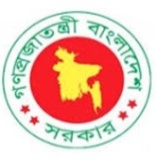 Government of the People’s Republic of BangladeshNarail District JailNarailwww.prison.narail.gov.bd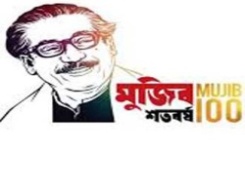 SL noTender ID NoName of WorkPublishing, Closing Date & TimeProcurement Method01733685Imported High Quality Moshuri Dal (Mota) for the period of October’2022 to March’202318-Sep-2022 10:00:00 ,
26-Sep-2022 11:00:00LTM02733687Imported High Quality Cholar Dal for the period of  October’2022 to March’202318-Sep-2022 10:00:00 ,
26-Sep-2022 11:30:00LTM